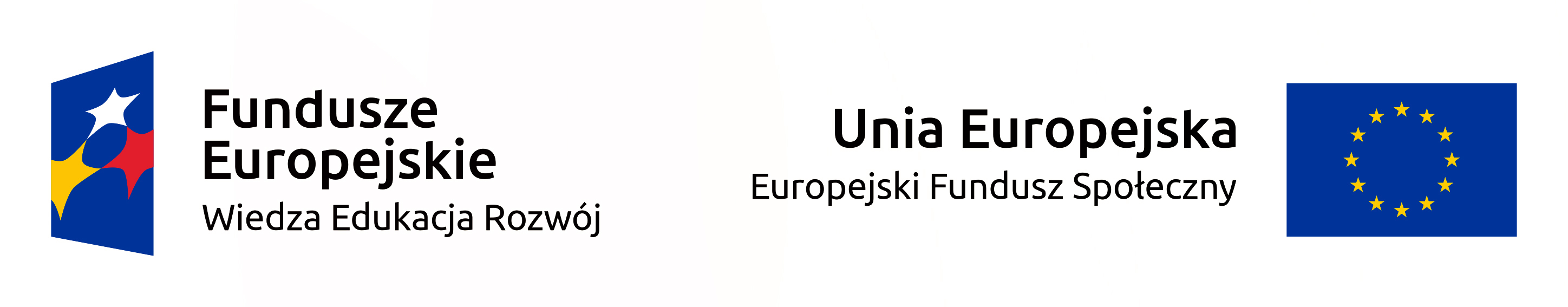 Zamówienie finansowane w ramach: Projektu „Kuźnia kluczowych kompetencji studentów WBMiL PRz - POWR.03.01.00-00-K080/16” – zad. 3 SIWZ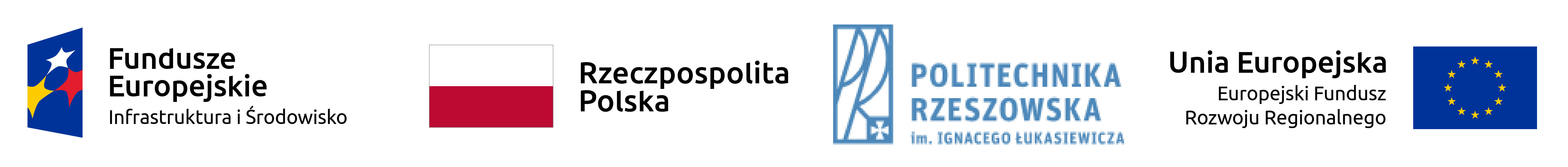 POIR.04.01.04-00-0044/17-00 pt.” Opracowanie innowacyjnego urządzenia do wielowariantowego i wielkoseryjnego odlewania łopatek turbin gazowych o mikrostrukturze monokrystalicznej dla przemysłu lotniczego”. POIR.RU.18.001, Koszty Operacyjne - regiony słabiej rozwinięte - Materiały ścierne, do cięcia drutem i przygotowanie zgładów metalograficznych- zad. nr 4 SIWZ OGŁOSZENIE O UDZIELANYM ZAMÓWIENIUZnak sprawy: NA/O/52/2019 Rzeszów, 2019-02-18Podstawa prawna ogłoszenia: art. 4 pkt. 8 i art. 4d ust. 1 pkt.1 ustawy z dnia 29 stycznia 2004 roku Prawo zamówień publicznych (t.j. Dz. U. z  2018 r. poz. 1986)Osoba prowadząca postępowanie: mgr Katarzyna Kaczorowska -  Specjalista tel. (017) 8653535 e-mail kaczork@prz.edu.plII. OPIS PRZEDMIOTU ZAMÓWIENIAZamawiający dopuszcza składanie ofert częściowych i częściowy wybór ofert, gdzie część (zadanie) stanowi: Części nie mogą być dzielone przez wykonawców, oferty nie zawierające pełnego zakresu przedmiotu zamówienia określonego w zadaniu częściowym zostaną odrzucone.Określając przedmiot zamówienia poprzez wskazanie nazw handlowych, dopuszczamy jednocześnie wszelkie ich odpowiedniki rynkowe nie gorsze niż wskazane. Parametry wskazanego przez nas standardu przedstawiają warunki techniczne, eksploatacyjne, użytkowe, funkcjonalne Natomiast wskazana marka lub nazwa handlowa określa klasę produktu, a nie konkretnego producenta. W przypadku zaproponowania przez Wykonawcę w ofercie produktów - równoważnych - informujemy, że w trakcie badania i oceny ofert Zamawiający może żądać dostarczenia próbek tych produktów - w celu przeprowadzenia badania ich równoważności. Tu należy zaznaczyć, iż ocena równoważności przedmiotowych próbek będzie przeprowadzana przez niezależną instytucję, która wykonuje tego typu analizy. W związku z tym, iż ciężar udowodnienia równoważności zaproponowanego produktu spoczywa na Wykonawcy - badanie równoważności zaproponowanych produktów przez uprawnioną do tego instytucję odbędzie się na koszt Wykonawcy. Dodatkowo, Wykonawcy proponujący produkty równoważne mają dysponować polskojęzycznymi kartami charakterystyk tychże produktów. Powyższe działania mają nas ustrzec przed zaproponowaniem w ofercie produktów nieodpowiadających parametrami produktom wskazanym przez Zamawiającego w szczegółowym opisie przedmiotu zamówieniaIII. TERMIN REALIZACJIZałącznik nr 1 SIWZZamówienie finansowane w ramach: Projektu „Kuźnia kluczowych kompetencji studentów WBMiL PRz - POWR.03.01.00-00-K080/16” – zad. 3 SIWZPOIR.04.01.04-00-0044/17-00 pt.” Opracowanie innowacyjnego urządzenia do wielowariantowego i wielkoseryjnego odlewania łopatek turbin gazowych o mikrostrukturze monokrystalicznej dla przemysłu lotniczego”. POIR.RU.18.001, Koszty Operacyjne - regiony słabiej rozwinięte - Materiały ścierne, do cięcia drutem i przygotowanie zgładów metalograficznych- zad. nr 4 SIWZ FORMULARZ OFERTYna wykonanie Dostawy o wartości netto poniżej 30 000 €.I. Nazwa i adres ZAMAWIAJĄCEGO:POLITECHNIKA RZESZOWSKAAl. Powstańców Warszawy 12 35-959 RzeszówSprawę prowadzi:   mgr Katarzyna KaczorowskaII. Nazwa przedmiotu zamówienia:Dostawa 8 dysków SSD 256 GB, Dostawa 2 szt. frezów do gwintów calowych, Dostawa żywicy optycznie czynnej do procesu polimeryzacji z wykorzystaniem projektora diodowego, Dostawa materiałów metalograficznychIII. Tryb postępowania: Zapytanie ofertowe.IV. Nazwa i adres WYKONAWCY.......................................................................................................................................................................................................................................................................................................................................................                                                                                                                                                 (pieczęć Wykonawcy) Oferuję wykonanie przedmiotu zamówienia za:2. Deklaruję ponadto:termin wykonania zamówienia: - dla zadania częściowego nr 1 SIWZ-  do   …………..         dni od daty udzielenia zamówienia,- dla zadania częściowego nr 2 SIWZ-  do    …………..        dni od daty udzielenia zamówienia,- dla zadania częściowego nr 3 SIWZ-  do   …………..         dni od daty udzielenia zamówienia,- dla zadania częściowego nr 4 SIWZ-  do  ……………       dni od daty udzielenia zamówienia,warunki płatności : do 30 dni,okres gwarancji:- dla zadania częściowego nr 1 SIWZ-  …………………….- dla zadania częściowego nr 2 SIWZ-  …………………….- dla zadania częściowego nr 3 SIWZ-  ……………………..- dla zadania częściowego nr 4 SIWZ-  ……………………...............................................................,3. Oświadczam, że:zapoznałem się z opisem przedmiotu zamówienia i nie wnoszę do niego zastrzeżeń.  zapoznaliśmy się z projektem umowy i nie wnosimy do niego uwagzwiązani jesteśmy ofertą do 30 dniw razie wybrania naszej oferty zobowiązujemy się do podpisania umowy na warunkach zawartych w specyfikacji, w miejscu i terminie określonym przez Zamawiającego.Oświadczam, że wypełniłem obowiązki informacyjne przewidziane w art. 13 lub art. 14 RODO wobec osób fizycznych, od których dane osobowe bezpośrednio lub pośrednio pozyskałem w celu ubiegania się o udzielenie zamówienia publicznego w niniejszym postępowaniu.* /Jeśli nie dotyczy wykreślić/* W przypadku gdy wykonawca nie przekazuje danych osobowych innych niż bezpośrednio jego dotyczących lub zachodzi wyłączenie stosowania obowiązku informacyjnego, stosownie do art. 13 ust. 4 lub art. 14 ust. 5 RODO treści oświadczenia wykonawca nie składa (usunięcie treści oświadczenia przez jego wykreślenie).4. Ofertę niniejszą składam na kolejno ponumerowanych stronach.5. Załącznikami do niniejszego formularza stanowiącymi integralną część oferty są:..........................................................................................................................................................................................................*) niepotrzebne skreślić................................dn. ............................           ..............................................................           podpisy i pieczęcie osób upoważnionychdo reprezentowania WykonawcyI. ZAMAWIAJĄCYPolitechnika Rzeszowska im. I. Łukasiewiczaal. Powstańców Warszawy 1235-959 Rzeszów NIP: 813-026-69-99Zadanie częściowe nrOpis1Temat: Dostawa 8 dysków SSD 256 GBWspólny Słownik Zamówień: 30233180-6 - Urządzenia z pamięcią flash Opis: Przedmiotem zamówienia jest dostawa 8 dysków komputerowych typu SSD o pojemności min. 256 GBWymagana specyfikacja: Minimalna pojemność:256 GBInterfejs: SATA IIIFormat:2.5"Minimalna prędkość odczytu:550 MB/sMinimalna prędkość zapisu:520 MB/sZamawiający nie dopuszcza składania ofert wariantowych. 2Temat: Dostawa 2 szt. frezów do gwintów calowychWspólny Słownik Zamówień: 44514200-8 - Części narzędzi Opis: Dostawa 2 szt. frezów do gwintów calowych UN60: średnica gwintu do 10 UNC, 60°, skok 10 zwojów/cal, średnica złącza 14 mm, głębokość skrawania min. 30 mm, kąt pochylenia linii śrubowej rowka wiórowego 10°, materiał ostrza węglik spiekany do obróbki stopów trudnoobrabialnych z pokryciem PVD.Zamawiający nie dopuszcza składania ofert wariantowych. 3Temat: Dostawa żywicy optycznie czynnej do procesu polimeryzacji  z wykorzystaniem projektora diodowego Wspólny Słownik Zamówień: 03421000-7 - Żywice Opis: Żywica optycznie czynna do procesu polimeryzacji  z wykorzystaniem projektora diodowego do  aparatury Vida Envisiontec posiadanej przez Zamawiającego :Press-e-cast (EC1000) - 2 opk. (2 l).Zamawiający nie dopuszcza składania ofert wariantowych. 4Temat: Dostawa materiałów metalograficznych.Wspólny Słownik Zamówień: 14522400-0 - Materiały ścierne naturalne Opis: WSZYSTKIE ŚREDNICE TARCZ DO CIĘCIA, SZLIFOWANIA, POLEROWANIA MAJĄ WYMIAR 250 mmŚciernica korundowa 60A25 - 4 opakowaniaŚciernica korundowa 40A25 - 2 opakowaniaŚciernica korundowa typu 3D 66A25 - 1 opakowanieMD-Allegro, 250mm - 1 opakowanieMulticlips, 50 szt. - 1 opakowanieMD-Largo, 250 mm - 1 opakowaniePapier ścierny #80 średnica 250mm - 4 opakowaniaPapier ścierny #120 średnica 250mm - 4 opakowaniaPapier ścierny #220 średnica 250mm - 4 opakowaniaPapier ścierny #320 średnica 250mm - 4 opakowaniaPapier ścierny #500 średnica 250mm - 4 opakowaniaPapier ścierny #800 średnica 250mm - 4 opakowaniaPapier ścierny #1000 średnica 250mm - 4 opakowaniaPapier ścierny #1200 średnica 250mm - 4 opakowaniaPapier ścierny #2400 średnica 250mm - 4 opakowaniaMD-NAP, 250mm - 2 opakowaniaMD-Mol, 250 mm - 1 opakowanieZawiesina diamentowa typu P, 6 µm, 0,5 l - 2 opakowaniaZawiesina diamentowa typu P, 3 µm, o,5 l - 1 opakowanieZawiesina diamentowa typu P, 1 µm, 0,5 l - 1 opakowaniePłyn smarująco-chłodzący, zielony 5 l - 1 opakowanieOP-S NonDry, 1 l - 1 opakowanieOP-S, 1 l - 1 opakowanieOP-A, 0,5 l - 1 opakowaniePolyFast 7,5 kg - 1 opakowanieDuroFast, 7,5 kg - 1 opakowanieŚciernica korundowa 50A25 - 1 opakowanieŚciernica korundowa 33A25 - 1 opakowanieZaciski 6 mm, 100 szt. - 2 opakowaniaZaciski 9 mm - 1 opakowanieMultiFast - 1 opakowanieZestaw EpoFix Kit - 2 opkaowaniaUrządzenia do metalografii posiadane przez Zamawiającego - LaboPress-3,
TegraPol-25, LaboPol-25, Discotom-6 są firmy Struers, dlatego oferowane produkty muszą być z nimi kompatybilne.Zamawiający nie dopuszcza składania ofert wariantowych. 21 dni od daty udzielenia zamówienia – dla zadania częściowego: 430 dni od daty udzielenia zamówienia – dla zadania częściowego: 37 dni od daty udzielenia zamówienia – dla zadania częściowego: 1, 2IV. OPIS SPOSOBU PRZYGOTOWANIA OFERTY1. Oferta musi być sporządzona według wzoru formularza oferty stanowiącego załącznik nr 1 do niniejszego ogłoszenia.2. Do oferty należy dołączyć szczegółową wycenę zawierającą ceny jednostkowe brutto za poszczególne pozycje składające się na całość zadania częściowego wraz z informacjami o nazwie producenta oraz numerami katalogowymi oferowanych produktów.3 Do oferty należy dołączyć aktualny odpis z właściwego rejestru lub z centralnej ewidencji i informacji o działalności gospodarczej. W przypadku podmiotów zagranicznych: Do oferty należy dołączyć dokument potwierdzający, że nie otwarto jego likwidacji ani nie ogłoszono upadłości4. Wykonawca może złożyć tylko jedną ofertę.5. Treść oferty musi odpowiadać treści niniejszego ogłoszenia 6. Zamawiający nie przewiduje zwrotu kosztów udziału w postępowaniu.7. Oferta wraz ze stanowiącymi jej integralną część załącznikami musi być sporządzona przez Wykonawcę ściśle według postanowień niniejszego ogłoszenia8. Oferta powinna być sporządzona w języku polskim, zrozumiale i czytelnie, napisana komputerowo lub nieścieralnym atramentem.9. Oferta musi być podpisana przez osobę uprawnioną do reprezentowania Wykonawcy, zgodnie z formą reprezentacji określoną w dokumentach rejestrowych, lub przez osobę posiadającą ważne pełnomocnictwo, które należy dołączyć do składanej ofertyOferta powinna zawierać:Dane teleadresowe firmy - numer NIP , REGON firmy itp.Wskazanie osoby do kontaktu w sprawie oferty (numer telefonu i e-mail).Proponowaną cenę brutto za realizację zamówienia.Oferta złożona przez wykonawcę nie jest ofertą w rozumieniu KC..V. KRYTERIA OCENY OFERTPrzy ocenie i porównaniu ofert zastosowane będą następujące kryteria: Cena 100% Ocena złożonych ofert w zakresie kryterium „Cena” zostanie dokonana na podstawie podanej przez Wykonawcę całkowitej ceny brutto. Oferty zostaną ocenione przy zastosowaniu poniższego wzoru:	                                                   cena najniższaLiczba pkt. oferty ocenianej =Kc = -------------------------------- x max liczby punktów                                                           cena oferty ocenianejCena musi być podana w złotych polskich cyfrą i słownie. W przypadku rozbieżności pomiędzy wartością wyrażoną cyfrą, a podaną słownie, jako wartość właściwa zostanie przyjęta wartość podana słownie..Zamawiający udzieli zamówienia wykonawcy, którego oferta uzyskała najwyższą ocenę.VI.TERMINY PŁATNOŚCIWynagrodzenie zostanie wypłacone w terminie do 30 dni od daty otrzymania przez zamawiającego poprawnie wystawionej przez Wykonawcę faktury VAT.VII. MIEJSCE I TERMIN SKŁADANIA OFERTOfertę należy przygotować w wersji elektronicznej i przesłać odpowiednio drogą 
e-mailową na adres e-mail kaczork@prz.edu.pl Otrzymanie oferty zostanie potwierdzone niezwłocznie w e- mailu zwrotnym, ofertę można przesłać również w zamkniętej kopercie oznaczonej: „Oferta na: Dostawa 8 dysków SSD 256 GB, Dostawa 2 szt. frezów do gwintów calowych, Dostawa żywicy optycznie czynnej do procesu polimeryzacji z wykorzystaniem projektora diodowego, Dostawa materiałów metalograficznych- NIE OTWIERAĆ przed 2019-02-26 godz. 10:15 - NA/O/52/2019”W przypadku braku ww. danych w tytule wiadomości lub na kopercie, zamawiający nie ponosi odpowiedzialności za zdarzenia mogące wyniknąć z powodu tego braku, np. przypadkowe otwarcie oferty przed wyznaczonym terminem otwarcia, a w przypadku składania oferty pocztą elektroniczną lub pocztą kurierską - jej nieotwarcie w trakcie sesji otwarcia ofert.Oferty złożone po terminie zostaną odrzucone.Nieprzekraczalny termin dostarczenia oferty: Miejsce i termin składania ofert: oferty należy składać siedzibie Zamawiającego, pokój nr 424-1, bud. V, al. Powstańców Warszawy 12, 35-959 Rzeszów do dnia 2019-02-26 do godz. 10:00.Termin związania ofertą: 30 dniOtwarcie ofert nastąpi w dniu: 2019-02-26 o godz. 10:15, w siedzibie Zamawiającego, pokój nr 424-1, bud. V, al. Powstańców Warszawy 12, 35-959 Rzeszów.ZAMAWIAJACY ODRZUCI OFERTĘ1) Wykonawcy, który złożył więcej niż jedną ofertę w prowadzonym postępowaniu. 2) Treść złożonej oferty nie odpowiada warunkom postępowania. 3) Oferty złożone po terminie.4) Niezgodną  z treścią niniejszego zapytaniaVIII. Zamawiający zastrzega sobie prawo zmiany warunków postępowania do momentu otwarcia ofert. IX. Oferty złożone po terminie wyznaczonym na składanie ofert zostaną zwrócone bez rozpatrywania.X. Od rozstrzygnięcia Zamawiającego nie przysługuje odwołanie.  XI Każdorazowo, w języku polskim, powołując się na numer zapytania ofertowego można kierować pytania do Zamawiającego na adres Zamawiającego, e-mailem: kaczork@prz.edu.pl XII  W przypadku pytań dotyczących zapytania ofertowego, które wpłyną od Wykonawcy do Zamawiającego dzień przed terminem otwarcia ofert Zamawiający informuje, że nie mam obowiązku odpowiedzi na pytania.Zadanie częściowe nr1Dostawa 8 dysków SSD 256 GBcenę netto:....................................zł.słownie netto: ...................................................................................................................................zł.cenę brutto:..................................zł.słownie brutto: ...................................................................................................................................zł.podatek VAT:...............................zł.słownie podatek VAT:........................................................................................................................zł.2Dostawa 2 szt. frezów do gwintów calowychcenę netto:....................................zł.słownie netto: ...................................................................................................................................zł.cenę brutto:..................................zł.słownie brutto: ...................................................................................................................................zł.podatek VAT:...............................zł.słownie podatek VAT:........................................................................................................................zł.3Dostawa żywicy optycznie czynnej do procesu polimeryzacji z wykorzystaniem projektora diodowegocenę netto:....................................zł.słownie netto: ...................................................................................................................................zł.cenę brutto:..................................zł.słownie brutto: ...................................................................................................................................zł.podatek VAT:...............................zł.słownie podatek VAT:........................................................................................................................zł.4Dostawa materiałów metalograficznych.cenę netto:....................................zł.słownie netto: ...................................................................................................................................zł.cenę brutto:..................................zł.słownie brutto: ...................................................................................................................................zł.podatek VAT:...............................zł.słownie podatek VAT:........................................................................................................................zł.